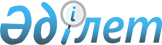 "Он сегізден жиырма жеті жасқа дейнгі азаматтарды мерзімді әскери қызметке шақыру туралы" Қызылорда қаласы әкімдігінің 2010 жылғы 31 наурыздағы N 2781 қаулысына өзгеріс енгізу туралы
					
			Күшін жойған
			
			
		
					Қызылорда облысы Қызылорда қаласы  әкімдігінің 2010 жылғы 07 маусымдағы N 3207 қаулысы. Қызылорда облысының Әділет департаменті Қызылорда қалалық Әділет басқармасында 2010 жылы 24 маусымда N 10-1-144 тіркелді. Күші жойылды - Қызылорда қалалық әкiмдігінің 2012 жылғы 23 қарашадағы N 4929 Қаулысымен      Ескерту. Күші жойылды - Қызылорда қалалық әкiмдігінің 2012.11.23 N 4929 Қаулысымен.      РҚАО ескертпесі.

      Мәтінде авторлық орфография және пунктуация сақталған.

      Қазақстан Республикасының Қазақстан Республикасындағы жергілікті мемлекеттік басқару және өзін-өзі басқару туралы 2001 жылғы 23 қаңтардағы және Нормативтік құқықтық актілер туралы 1998 жылғы 24 наурыздағы Заңдарына сәйкес Қызылорда қаласының әкімдігі ҚАУЛЫ ЕТЕДІ:



      1. "Он сегізден жиырма жеті жасқа дейінгі азаматтарды мерзімді әскери қызметке шақыру туралы" Қызылорда қаласы әкімдігінің 2010 жылғы 31 наурыздағы N 2781 қаулысына келесі өзгерістер енгізілсін:

      көрсетілген қаулының 1-қосымшасында:

      Қызылорда қаласында 1983-1992 жылдары туылған азаматтарды 2010 жылдың сәуір-маусым және қазан-желтоқсан айларында мерзімді әскери қызметке шақыру комиссиясының құрамына:

      Жәлиев Нұрхан Бұқарбайұлы – Қызылорда қаласы әкімінің орынбасары, комиссия төрағасының орынбасары;

      Омаров Балтабай – "Қалалық ішкі істер басқармасы" мемлекеттік мекемесі бастығының орынбасары, полиция подполковнигі, комиссия мүшесі (келісім бойынша) болып енгізілсін;

      аталған комиссия құрамынан Мұхимов Абзал Сансызбайұлы, Искаков Ұлан шығарылсын.



      2. Осы қаулы қол қойылған күннен бастап қолданысқа енгізіледі.      Қала әкімі                                     М. Ергешбаев      
					© 2012. Қазақстан Республикасы Әділет министрлігінің «Қазақстан Республикасының Заңнама және құқықтық ақпарат институты» ШЖҚ РМК
				